ID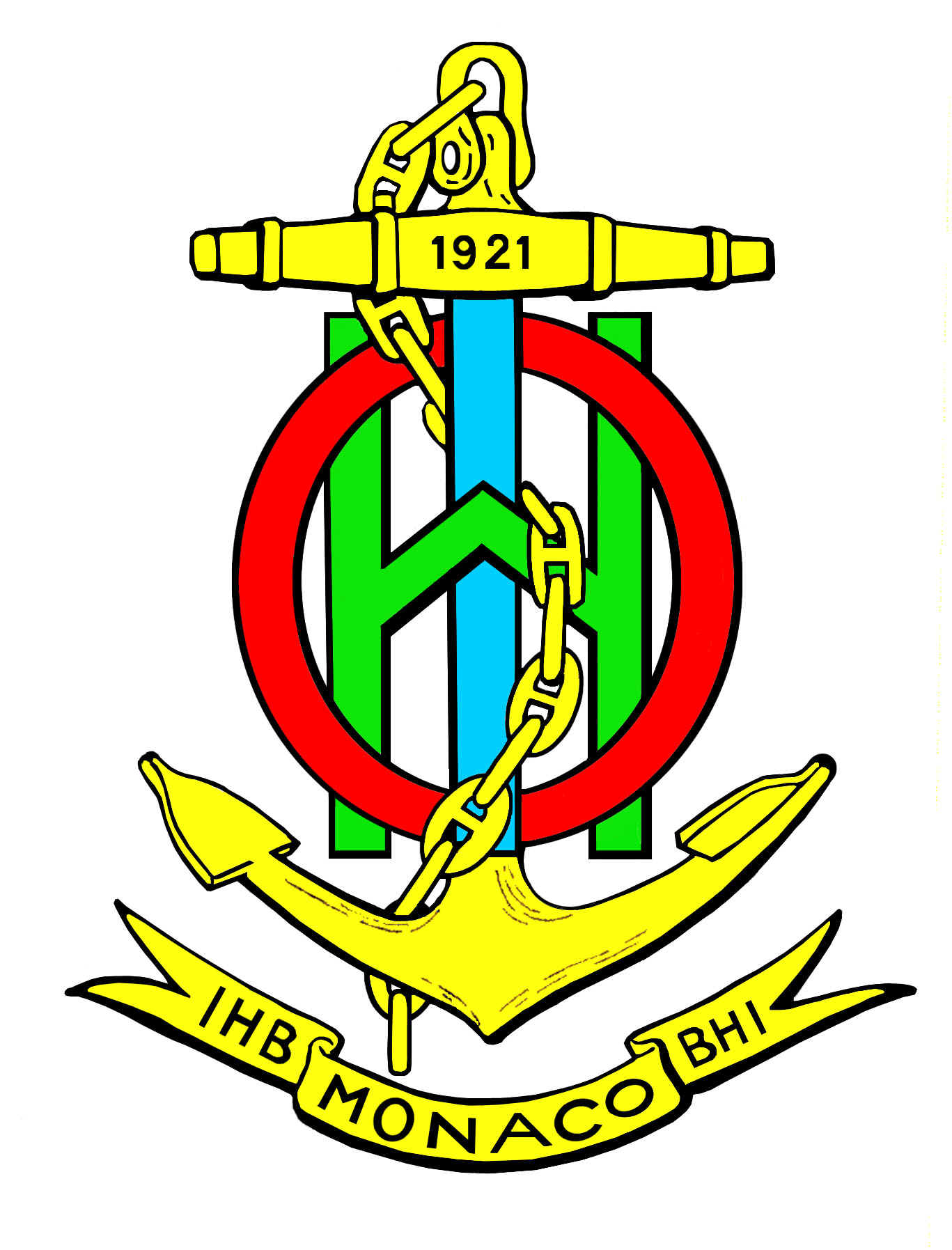 Project Number (CBWP):Project Number (CBWP):00000Project Name:Project Name:00000InstructorsInstructorsInstructorsInstructorsInstructorsInstructorsInstructorsFirst NameFamily NameCountryAgencyE-mailPhone/FaxPassport numberTraineesTraineesTraineesTraineesTraineesTraineesTraineesFirst NameFamily NameCountryAgencyE-mailPhone/FaxPassport number